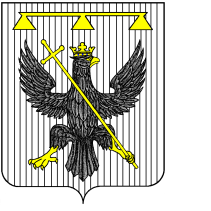 РОССИЙСКАЯ ФЕДЕРАЦИЯТульская область                                         СОБРАНИЕ  ДЕПУТАТОВмуниципального образования  Южно-Одоевское Одоевского района3 – го созыва РЕШЕНИЕот                                         п. Стрелецкий                                      № О досрочном прекращении полномочий старосты п. Площадскиймуниципального образования  Южно - Одоевское Одоевского района»В соответствии с Федеральным законом от 06.10.2003 N 131-ФЗ "Об общих принципах организации местного самоуправления в Российской Федерации», Законом Тульской области  от 30.11.2017 «83-ЗТО «О сельских старостах в Тульской области», на основании решения собрания депутатов муниципального образования Южно-Одоевское Одоевского района от 24.12.2018 № 43-211 «Об утверждении положения о сельских старостах в муниципальном образовании Южно-Одоевское Одоевского район», на основании протокола схода граждан п. Площадский  от  02.07.2019 г.  № 23,  на основании Устава муниципального образования Южно-Одоевское Одоевского района, Собрание депутатов муниципального образования Южно-Одоевское Одоевского района РЕШИЛО:1. Досрочно прекратить полномочия старосты п. Площадский,              с. Площадь Изотова Юрия Ивановича в связи с отставкой по собственному желанию.         2. Настоящее решение обнародовать, разместив его, в информационно-коммуникационной сети «Интернет» на официальном сайте муниципального образования Южно-Одоевское Одоевского района www.odoevsk.ru и на информационных стендах в установленном порядке.3. Решение вступает в силу со дня его обнародования и распространяет своё действие на правоотношения, возникшие с 01.08.2019 г. Глава муниципального образованияЮжно-Одоевское Одоевского района                                В.А. Свистунов